British Riding Clubs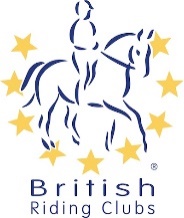 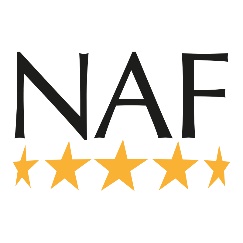 Combined Training Qualifier ScheduleSeniors 2nd April 2022 / Juniors 3rd April 2022Anvil Park Stud, Larling, Norfolk, NR16 2QU
**Please note that all riders in a team will be automatically entered into the individual competition, classes 1 – 4. Eligibility for all classes can be found in the current BRC Handbook. Eligibility will be taken from the Friday before the qualifier. All competitors must be a member and be on the BRC Database by midday the Friday before the qualifier. Anyone failing to meet the eligibility criteria will be disqualified and informed by BRC HQ when the results are processed.This competition will run under BRC Rules, anyone in attendance will be bound by the BRC Code of Conduct. It is important that all competitors are aware of the rules relating to this competition.All entrants must submit a pre-entry to BRC (fees can be found in the current BRC Handbook) at least 21 days before the date of the qualifier. (11th March 2022). Pre-entries can be made via the pre-entry website https://brc.bhs.org.uk/login?referral=%2Fselect . Late pre-entries may be accepted at the discretion of the organiser with a late surcharge of £10 per individual and £20 per team (payable to BRC HQ) if space permits.  Late entries cannot be guaranteed and so therefore must not be paid for until approval from the organiser has been gained. Once the pre-entry has been made, an area entry must be made via email before 25th March 2022 to the Entries Secretary anna.goodley@icloud.com . BACS payable to Carleton Riding Club 40-08-53  81069403. NO refunds after closing date. Times will be available from Thursday 31st March 2022. If the date of the qualifier is cancelled for any reason and rescheduled within 21 days, the close of pre-entry will remain. If the qualifier is rescheduled for more than 21 days after the original date, entries will re-open. Late entry fees will not be refunded. Eligibility is taken from the Friday before the qualifier, regardless of rescheduling. Pre-entries that cannot attend the new date may be issued a credit note but the Team Manager must inform the office in writing before the cut off date which the area will be informed of upon rescheduling.All hats must have a visible aqua BRC/BE/PC hat tag in place before they are worn on the showground, to show that they meet the current safety standards.  There will be a trained official available on the day to do this for you if your hat does not currently have one. For up to date hat rules please see the current BRC Handbook. A body protector is not mandatory but can be worn.Your horse must have up to date influenza vaccinations in line with rule G7 in the current BRC Handbook. There is also a checking device on the BRC website. If you are unsure, please call BRC on 02476 840518. As of 1 October 2020, it is compulsory for all horses to be microchipped. It is the rider’s responsibility to ensure the horse is chipped and it is traceable.Numbers to qualify as per Appendix 10 dependant on Appendix 9 in the current BRC Handbook.Please note:We have access to the large outdoor (70x70) and the indoor (70x20), but not the second outdoor that we have used in previous years. This is being rebuilt and should be ready for use in 2023. Due to a lack of space for warming up for jumping, we will run all of the dressage classes seniors 1 – 4, before we start the jumping. This will result in a long wait for some competitors between their dressage & SJ times. The senior individual competition will run in the afternoon, and again, all the dressage will run before we start the SJ. There will be a food wagon on site, so please be prepared to come for the day and we apologise in advance that for a large proportion of riders, there will be a lengthy gap between times.There are usually fewer entries for the junior competition, so we anticipate running all of the dressage for both the teams and the individual competitions, before starting the jumping. Depending on entries, if possible we aim to run all of the junior competition in the morning. As we are short on space, we will be restricted on numbers. Therefore, we are running qualifier only classes and there will be no separate Area 14 ‘non qualifier’ sections. ClassClass NameTestEntry FeeSaturday 2nd April 2022Saturday 2nd April 2022Saturday 2nd April 2022Saturday 2nd April 20221 (am)Senior CTTeam & IndividualPrelim 17 (2002) / 75cm£22.502 (am)Senior CTTeam & IndividualPrelim 14 (2006) / 75cm£22.503 (am)Senior CTTeam & IndividualNovice 24 (2010) / 85cm£22.504 (am)Senior CTTeam & IndividualNovice 30 (2006) / 85cm£22.505 (am)Senior CTTeamCompetitors will ride one test each, two will ride prelim/75cm and two will ride novice/85cm£90**6 (pm)Senior CTIndividual ONLYPrelim 12 (2005) / 85cm£22.507 (pm)Senior CT Individual ONLYNovice 27 (2007) / 75cm£22.50Sunday 3rd April 2022Sunday 3rd April 2022Sunday 3rd April 2022Sunday 3rd April 20228Junior CTTeam & IndividualPrelim 17 (2002) / 75cm£22.509Junior CTTeam & IndividualPrelim 14 (2006) / 75cm£22.5010Junior CTTeam & IndividualNovice 24 (2010) / 85cm£22.5011Junior CTTeam & IndividualNovice 30 (2006) / 85cm£22.5012Junior CTTeamCompetitors will ride one test each, two will ride prelim/75cm and two will ride novice/85cm£90 per team**13Junior CTPrelim/85cm Individual ONLYPrelim 12 (2005) / 85cm£22.5014Junior CTNovice/75cm Individual ONLYNovice 27 (2007) / 75cm£22.50